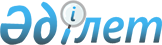 Об определении мест проведения мирных собраний, митингов, шествий, пикетов и демонстраций в Аккольском районе
					
			Утративший силу
			
			
		
					Решение Аккольского районного маслихата Акмолинской области от 1 июля 2015 года № С 48-12. Зарегистрировано Департаментом юстиции Акмолинской области 5 августа 2015 года № 4924. Утратило силу решением Аккольского районного маслихата Акмолинской области от 12 августа 2016 года № С 5-3      Сноска. Утратило силу решением Аккольского районного маслихата Акмолинской области от 12.08.2016 № С 5-3 (вводится в действие со дня официального опубликования).

      Примечание РЦПИ.

      В тексте документа сохранена пунктуация и орфография оригинала.

      В соответствии со статьей 6 Закона Республики Казахстан от 23 января 2001 года "О местном государственном управлении и самоуправлении в Республике Казахстан", статьей 10 Закона Республики Казахстан от 17 марта 1995 года "О порядке организации и проведения мирных собраний, митингов, шествий, пикетов и демонстраций в Республике Казахстан", Аккольский районный маслихат РЕШИЛ:

      1. Определить места проведения мирных собраний, митингов, шествий, пикетов и демонстраций в Аккольском районе согласно приложению.

      2. Настоящее решение вступает в силу со дня государственной регистрации в Департаменте юстиции Акмолинской области и вводится в действие со дня официального опубликования.



      СОГЛАСОВАНО



      1 июля 2015 года

 Список мест, определенных для организации и проведения мирных собраний, митингов, шествий, пикетов и демонстраций в населенных пунктах Аккольского района
					© 2012. РГП на ПХВ «Институт законодательства и правовой информации Республики Казахстан» Министерства юстиции Республики Казахстан
				
      Председатель сессии Аккольского
районного маслихата

Н.Калашникова

      Секретарь Аккольского
районного маслихата

Д.Салыбекова

      Аким Аккольского района

Т.К.Едигенов
Приложение к решению
Аккольского районного маслихата
от 1 июля 2015 года № С 48-12 №

Наименование населенного пункта

Места проведения собраний, митингов, шествий, пикетов и демонстрации

1

Аккольский район, г.Акколь

Центральная площадь, ул.С.Нурмагамбетова, 71

2

Аккольский лесхоз

Центральная площадь села

3

село Ерназар

Центральная площадь села

4

село Радовка

Площадь возле здания библиотеки

5

село Наумовка

Центральная площадь села, ул.Ы.Алтынсарина, 28

6

село Виноградовка

Центральная площадь села, ул.Мектеп, 5

7

село Орнек

Центральная площадь села, ул. Мектеп, 34

8

село Домбыралы

Центральная площадь села, ул.Алаш, 29

9

село Кенес

Центральная площадь села, ул. Жеңіс, 54

10

село Малый Барап

Центральная площадь села, ул. Кабанбая, 26

11

село Красный Горняк

Центральная площадь села, ул. Достық, 17

12

село Азат

Центральная площадь села, ул. Алаш, 4

13

село Минское

Центральная площадь села, ул. Ы.Алтынсарина, 1-А

14

село Карасай

Центральная площадь села, ул. Мухтара Ауэзова, 15

15

село Кына

Центральная площадь села, ул. Тәуелсіздік, 1

16

село Енбек

Площадь перед Домом культуры, ул.Бейбитшилик, 25

17

село Рамадан

Центральная площадь села, ул. Бейбитшилик, 18

18

село Подлесное

Центральная площадь села, ул. Лесная, 25

19

село Новорыбинка

Площадь перед сельским Домом культуры, ул. Стрельцова, 12

20

село Курлыс

Центральная площадь села, ул. Болашак, 1

21

село Караозек

Площадь перед сельским клубом, ул.Жасыл, 22

22

село Урюпинка

Центральная площадь села, ул. Кенесары, 66

23

село Ерофеевка

Центральная площадь села, ул. Мухтара Ауэзова, 17

24

село Малоалександровка

Площадь перед сельским клубом, ул. Ы.Алтынсарина, 10

25

село Амангельды

Центральная площадь села, ул. Ж.Бектурова, 11

26

село Талкара

Площадь перед сельским клубом, ул.А.Молдагуловой, 1

27

село Жалгызкарагай

Центральная площадь села, ул. Кирдищева, 14

28

село Кайнар

Площадь перед сельским клубом, ул. М.Маметовой, 2

29

село Тастыадыр

Центральная площадь села, ул. А.Молдагуловой, 4

